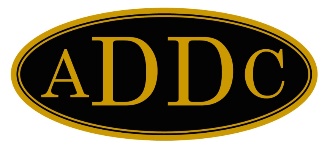 March 2024Hello Members,Wishing all of you well and hoping you had a fabulous Valentine’s Day. Before we know it St. Patrick’s day will be here and Easter two weeks after that. This year seems to be flying by.With March being Desk and Derrick Awareness Month. What a great opportunity to invite a potential new member to learn about what Desk and Derrick has to offer. I challenge all of you to invite a guest to your March Monthly Meeting. The Budget and Planning Highlights are being released this month. The Central Region Nominating Committee with Michelle Burgard as chairman, are looking for someone to step-up and be the 2025 Region Director.The 2024 Central Region Meeting packet went out on February 9th and will be held in Great Bend, Kansas on April 26th -28th, 2024. I hope all of you can make it! The packet and information are also on the ADDC website. I can’t wait to see everybody and catch up, have fun and learn a lot!Keep the 2024 ADDC Convention on your calendar. It will be September 24 – 28, 2024 at the Double Tree by Hilton in Dallas, Texas. Keep a watch out for more information as it becomes available. Hope all can make it!Remember if you use the words “Desk and Derrick”, D&D and or ADDC logo you will need to have board approval. The form is on the ADDC Website.Are you a member of the ADDC Central Region Facebook page? If you get the chance join now and see all the fun pics and information about our region. Also, if you haven’t had the chance check out the ADDC website. There is a ton of valuable information for your needs. May 15, 2024, is the deadline for filing the Annual Tax Form (TAXE1) and send it to Melodee Guererro of the Graham Club.I hope everybody enjoys the warmer weather for March! Have a Happy St. Patrick’s Day and a wonderful Easter with your family and friends!Michelle Burgard,									2024 Region Director